Manifestazione di interesse per la partecipazione al progetto “Azioni per la valorizzazione e promozione del settore turistico, dei territori e delle produzioni di qualità”Valorizzazione innovativa per comunicare il “Cammino di Sant’Antonio”Da compilare ed inviare entro  3 gg prima dell’incontro che si terrà il 10.2.2022  all’indirizzo mail turismo@pd.camcom.itNome e Cognome:  _____________________________________________________________Titolo: _______________________________________________________________________Istituzione/associazione/azienda:  _____________________________________________________________________Indirizzo e-mail:  _______________________________________________________________Recapito telefonico: ____________________________________________________________Settore di riferimento: __________________________________________________________(indicare una tra: Ricettivo/Accoglienza turistica, Agroalimentare, Tours&Activities, Trasporti, Associazionismo e istituzioni, Altro)Comuni e territori di provenienza/dell’attività:_______________________________________è richiesto di indicare in un breve testo di massimo 5 righe, la rilevanza e connessione delle attività del partecipante al cammino in oggetto, oppure una descrizione delle opportunità che il partecipante ritiene di poter portare al cammino. ________________________________________________________________________________________________________________________________________________________________________________________________________________________________________________________________________________________________________________________________________________________________________Con la sottoscrizione della presente manifestazione di interesse e dell’informativa sul trattamento dati personali che segue si autorizza l’utilizzo dei dati in essa contenuti esclusivamente per gli scopi e attività previste dal progetto.Con la sottoscrizione si fornisce altresì autorizzazione-liberatoria relativa ai materiali utilizzati e realizzati nel corso delle attività di progetto. INFORMATIVA SUL TRATTAMENTO DEI DATI PERSONALI ai sensi degli artt. 12,       13 e 14 GDPRAi sensi del Regolamento UE 2016/679 (anche detto GDPR o Regolamento Generale per la Protezione dei Dati personali), il trattamento dei dati personali di cui la Camera verrà in possesso in esecuzione del presente Bando sarà improntato a liceità e correttezza nella piena tutela dei diritti dei concorrenti per gli scopi previsti dal presente avviso.Titolare del Trattamento e Responsabile della Protezione dei Dati Personali (RPD/DPO) Titolare del trattamento è la Camera di Commercio di Padova, con sede in Padova, Piazza Insurrezione XXVIII aprile 1945, 1/A. Il Titolare può essere contattato mediante email all'indirizzo PEC cciaa@pd.legalmail.camcom.it.La Camera di Commercio di Padova ha nominato un responsabile della protezione dei dati personali (RPD ovvero, data protection officer, DPO) i cui riferimenti sono:Avv. Sergio Donin, indirizzo mail: sergio.donin@rovigoavvocati.it.Finalità e Basi giuridiche del trattamento. I dati acquisiti per la partecipazione al presente Bando saranno trattati per le seguenti finalità:gestione delle attività inerenti al procedimento amministrativo di cui al presente Bando in tutte le sue fasi: a) istruttoria e verifiche conseguenti; b) concessione/liquidazione e verifiche conseguenti; adempimento degli obblighi di legge di natura amministrativa, contabile, civilistica, fiscale, derivanti da regolamenti, normative nazionali comunitarie; assolvimento degli obblighi in materia di trasparenza dei dati e delle informazioni, in conformità a quanto disposto dalle normative vigenti e dalle Linee Guida emanate dalle autorità competenti.La base giuridica dei trattamenti deve individuarsi nell’articolo 6, par. 1 lett. b) e c) GDPR, ossia: b) “il trattamento è necessario all'esecuzione di un contratto di cui l’interessato è parte” e c) «il trattamento è necessario per adempiere un obbligo legale al quale è soggetto il titolare del trattamento».Nell’ambito dei suddetti trattamenti e per le finalità indicate nel presente articolo, il Titolare può trattare dati personali comuni e relativi a condanne penali e reati (in via meramente esemplificativa, autocertificazioni casellario giudiziario, carichi pendenti e dichiarazioni antimafia), eventualmente anche riguardanti i soggetti che ricoprono a diverso titolo cariche societarie delle imprese partecipanti.Dati ottenuti presso terzi. La Camera di Commercio di Padova potrà verificare la veridicità delle informazioni rese dall’impresa partecipante anche mediante acquisizione di dati presso altre Pubbliche Amministrazioni (in via meramente esemplificativa, Procura della Repubblica, Tribunali, Prefettura, Anagrafe antimafia, Agenzia delle Entrate, INPS, INAIL).Periodo di conservazione dei dati personali. I dati personali acquisiti saranno trattati per la durata del procedimento legato al Bando. Successivamente a tali periodi, saranno trattati fino allo scadere del termine per eventuali ricorsi e, in ogni caso, per il tempo in cui la Camera di Commercio di Padova sia soggetta a obblighi di conservazione previsti dalla normativa fiscale, tributaria, in materia di contabilità pubblica, archivistica o da altre norme di legge o regolamento.Natura obbligatoria o facoltativa del conferimento dei dati e conseguenze del mancato conferimento dei dati. Il conferimento dei dati è obbligatorio per le finalità indicate al punto 2. Il diniego (totale o parziale) non consentirà di accogliere e gestire la domanda di contributo e l’adempimento degli obblighi normativi gravanti sul Titolare.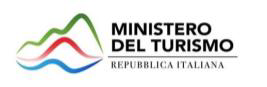 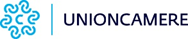 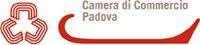 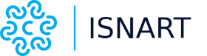 Luogo e data______________________Firma del dichiarante________________________Luogo e data______________________Firma del dichiarante________________________